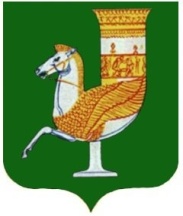 П О С Т А Н О В Л Е Н И ЕАДМИНИСТРАЦИИ   МУНИЦИПАЛЬНОГО  ОБРАЗОВАНИЯ«САДОВСКОЕ СЕЛЬСКОЕ ПОСЕЛЕНИЕ»От _31.07.2023 г.  № 21с. СадовоеО внесении изменений в постановления администрации МО «Садовское сельское поселение» «Об утверждении муниципальной программы «Энергосбережение   и   повышение   энергетической  эффективности    в    муниципальном    образовании   «Садовское сельское поселение» на 2022 – 2024 годы» № 58 от 22.11.2021 г. Рассмотрев Протест прокуратуры Красногвардейского района от 31.05.2023 г. № 5-27-2023 «На постановление главы администрации МО «Садовское сельское поселение» от 22.11.2021 г. № 58 «Об утверждении муниципальной программы «Энергосбережение   и   повышение   энергетической  эффективности    в    муниципальном    образовании   «Садовское сельское поселение» на 2022 – 2024 годы», руководствуясь Уставом муниципального образования «Садовское сельское поселение»  ПОСТАНОВЛЯЮ:1. Внести изменения в постановление администрации муниципального образования «Садовское сельское поселение» 22.11.2021 года № 58 «Об утверждении муниципальной программы «Энергосбережение   и   повышение   энергетической  эффективности    в    муниципальном    образовании   «Садовское сельское поселение» на 2022 – 2024 годы», изложив преамбулу в следующей редакции:      «В соответствии со статьей 179.3 Бюджетного кодекса Российской  Федерации, руководствуясь Федеральным законом от 06.10.2003 №131-ФЗ «Об общих принципах организации местного самоуправления в Российской Федерации», Федеральным законом от 23.11.2009 №261-ФЗ «Об энергосбережении и повышении энергетической эффективности и о внесении изменений в отдельные законодательные акты Российской Федерации», - Постановление Правительства РФ от 11.02.2021 № 161 «Об утверждении требований к региональным и муниципальным программам в области энергосбережения и повышения энергетической эффективности и о признании утратившими силу некоторых актов Правительства Российской Федерации и отдельных положений некоторых актов Правительства Российской Федерации», Уставом   муниципального образования «Садовское сельское поселение»   2.Обнародовать настоящее постановление в соответствии с Уставом МО «Садовское сельское поселение». 3. Настоящее постановление вступает в силу со дня его подписания. Глава МО 
«Садовское сельское поселение»                                                                             С.Н.Камышан   